Яслинський Віталій Ростиславович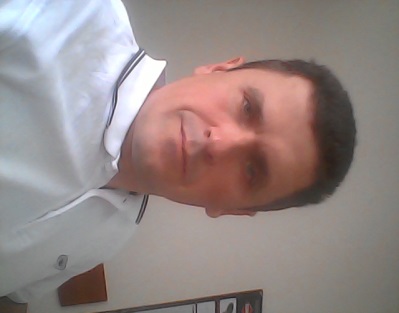 Адреса : с. Лище , Луцький р-н., Волинської обл.Телефон : (066)833-29-77E-mail: vitaliyyaslynskyy@gmail.comДата народження :27.06.1974Сімейний стан: одруженийЦіль:Компетенції:Більше 22 років досвіду в продажах B2B бізнес (продаж запасних частин).Більше 15 років досвіду в управлінні персоналом.Більше 4-ох років досвіду в управлінні виробничими процесами на заводі.Успішна реалізація проектів по оливах та шпагату.Реорганізація відділу та поділ по конкретним напрямкам запасних частинах до с/г техніки: самохідної та причіпної.Досвід роботи:20.11.2018-7.03.2019 ТзОВ «Грандпостач» (сфера: запасні частини, агрегати власного виробництва), штат 40 чол.;Директор товариства.Посадові обов’язки:Управління активами підприємстваВведення нових правил Формування фінансово- економічних планів підприємства на цілий рікОптимізація та удосконалення  структури  підприємства.25.06.2007-5.10.2018, ПрАТ «Волинська Фондова Компанія» (сфера: с/г техніка,сервіс,запасні частини), штат 200 чол.;начальник відділу постачання та продажу запасних частин, підлеглих в підпорядкуванні 20 чол.Посадові обов’язки:Планування та аналіз продажів Організація та контроль роботи відділу  Виконання плану з продажу (переговори, максимальна участь в тендерах, пошук нових клієнтів)Робота з постачальниками (переговори ,заявки, дилерські вимоги, пошук нових постачальників)Взаємодія з іншими відділами для досягнення максимальних продаж. Сервіс компанії, департамент техніки, маркетинг, логістика, кадри, бухгалтерія , юридичний відділ, та  філіали компаніїУсунення всіх виробничих непорозумінь з клієнтомОрганізація тренінгів підлеглим, попередній підбір персоналуДосягнення:Перевиконання планових показників з продажуПриріст в продажах річний 20%Оптимізація залишків та оборотності  товару на складі (15 тис. поз.)Розширення штату відділу з 3 до 20 працівників13.10.2003 -21.05.2007, ВАТ «Луцький Автомобільний Завод», ЗАТ «ЗАЗ» (сфера: виробництво автотранспортних засобів), штат  2000 чол.25.01.2005-21.05.2007, начальник виробничо-диспетчерського відділу (логістика зовнішньо та внутрішньо заводська), підлеглих в підпорядкуванні _120__чол.Посадові обов’язки:Розробка та впровадження (диспетчеризація) виробничих процесів  (відслідковування деталей, розвантаження , облік, подавання в складальний цех) до 5 тис авто в місяць,  та 60 автобусівЗабезпечення безперебійної роботи комплектуючими конвеєрРозрахунок планових показників для всіх цехів та подальший їх контрольНедопущення перевитрат виробництва, забезпечення достовірного обліку комплектуючих.Оптимальне використання персоналу  до 120 чол. для виконання постійних понаднормових показниківПостійна та тісна взаємодія з іншими відділами для покращення та виконання всіх норм та вимог інших відділів (охорона, департамент якості, безпека виробництва, митниця)Досягнення:Безперебійна робота виробництваЗабезпечення виробництва по складанню авто з 2 тис до 5 тис шт. в місяцьРозпочато і успішно впроваджено власне виробництво автобусів – якісний моніторинг виробництва13.10.2003-24.01.2005, провідний товарознавець, завідуючий складом, начальник дільниціПосадові обов’язки:Придбання запасних частин для виробництваПостійний моніторинг цін постачальниківПошук нових постачальниківВедення належного обліку комплектуючихВідрядження до постачальниківНалежне виконання інших вимог посадової інструкції23.07.1996 - 26.09.2003 - ВОДП «Облагропостач», ТзОВ «Волиньагропостач», ДП «Агрореммаш- лізинг», НАК «Украгролізинг», провідний, головний спеціаліст відділу забезпечення та продажу запасних частин.Освіта: 01.09.1991-01.06.1996: Луцький Індустріальний Інститут, факультет «Автомобілі, автомобільне господарство»,спеціальність інженер – механікСамовдосконалення: тренінги «Активні продажі», «Підбір персоналу», «Формування оптимальних замовлень»Додаткова інформація:Впевнений користувач ПК та знання програм MS Office (Word, Excel), 1C7-8 інші дилерські програми виробників сільгосптехнікиОсобливі якості:Легко домовлюся з будь-яким клієнтом, постачальникомВ роботі завжди спрямований  на результатЗавжди завершую розпочату справу, працюю з командоюНаходжу вихід з будь-якої ситуаціїЧіткий в постановці завдань та у їх виконанні